Экскурсия в музей школы №6519.02.2020 г. Горбатенко З.И. «Апельсин», Клименко Н.Н. «Динамика», Притыкина В.А. «Эльбрус» В преддверии празднования Дня защитника Отечества большая делегация сотрудников и учащихся Центра детского туризма и экскурсий посетила Красную Поляну. Мы часто бываем там: ходим в походы, катаемся на лыжах, но в этот раз у нас была другая цель, и место это было выбрано не случайно. Ведь в годы великой Отечественной войны линия фронта в горах за Красной Поляной подошла на самое близкое расстояние к Сочи. Лучше всего об этом драматическом периоде в истории страны и нашего города можно узнать на экскурсии в музее школы №65.Приехали сюда ребята из команд «Апельсин» (руководитель  Горбатенко З.И.),  «Динамика» (руководитель Клименко Н.Н.) и «Эльбрус» (руководитель Притыкина В.А.). Наша делегация поучаствовала в «Уроке мужества», на котором была представлена презентация о бывших учениках школы № 65. Они были одноклассниками, вместе ушли на фронт, и многие из них погибли. Все участники слушали рассказ в звенящей тишине с волнением и печалью. Затем ребята читали стихи о войне, а наши туристы спели «Синий платочек».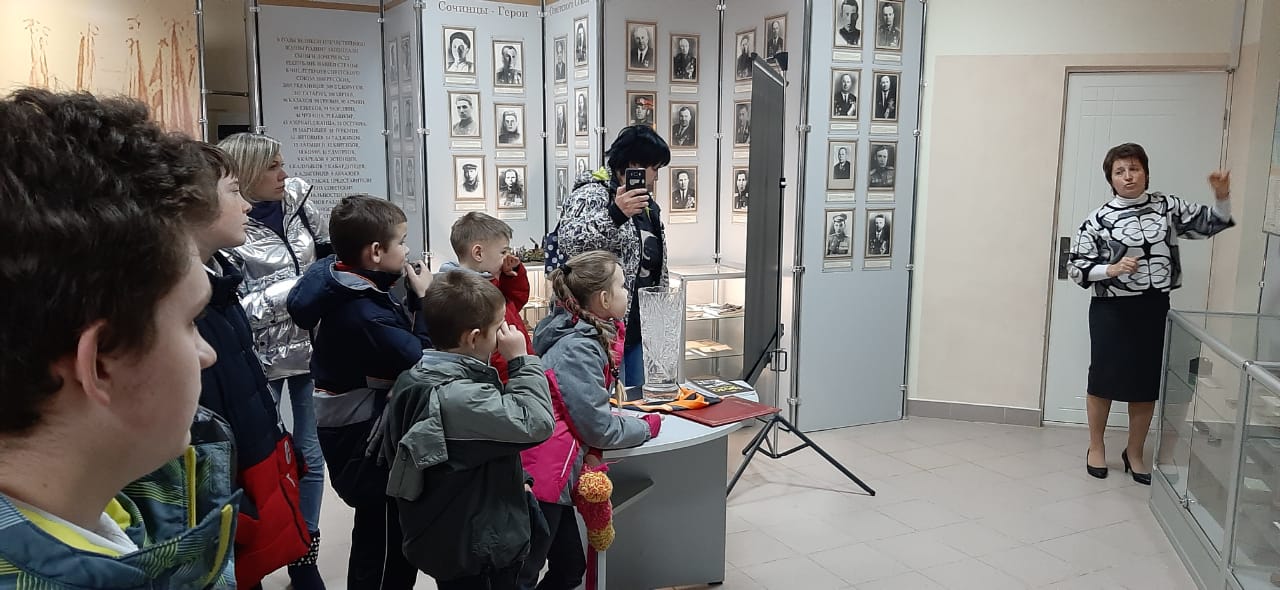 